             КАРАР                                                                           РЕШЕНИЕ              30 октябрь   2019 й.                       № 3-13             от  30 октября 2019  г.Об утверждении Положения о муниципальном лесном контроле на территории  сельского поселения Изяковский сельсовет Муниципального района Благовещенский район Республики БашкортостанВ соответствии с Лесным кодексом Российской Федерации от 4 декабря 2006 года, Федеральным законом от 26 декабря 2008 года № 294-ФЗ «О защите прав юридических лиц и индивидуальных предпринимателей при осуществлении государственного контроля (надзора) и муниципального контроля», Федеральным законом от 6 октября 2003 года № 131-ФЗ «Об общих принципах организации местного самоуправления в Российской Федерации», Уставом сельского поселения  Изяковский сельсовет муниципального района Благовещенский район Республики Башкортостан Совет сельского поселения  Изяковский сельсовет муниципального района Благовещенский район Республики Башкортостан решил:1.Утвердить Положение о муниципальном лесном контроле на территории сельского поселения  Изяковский  сельсовет муниципального района Благовещенский район Республики Башкортостан согласно приложению к настоящему решению.2.Обнародовать настоящее решение на  информационном стенде  по адресу: с. Верхний Изяк ул. Школьная д. 18 и разместить на официальном сайте сельского поселения  Изяковский  сельсовет муниципального района Благовещенский район Республики Башкортостан в информационно-телекоммуникационной сети Интернет.3.Решение Совета сельского поселения Изяковский сельсовет муниципального района Благовещенский район Республики Башкортостан от «23» июля  2012г. № 20-72  «Об утверждении Положения о муниципальном лесном контроле на территории  сельского поселения Изяковский сельсовет»   отменить.4.Контроль за исполнением настоящего решения возложить на постоянную комиссию Совета сельского поселения  Изяковский сельсовет муниципального района Благовещенский район Республики Башкортостан по бюджету, налогам, вопросам муниципальной собственности, предпринимательства, и земельным вопросам     (Мирсаяпов А.Н)Глава сельского поселенияИзяковский сельсовет муниципального районаБлаговещенский районРеспублики Башкортостан		                                                      А.А.ХайруллинаПриложение                                                                                                                                                                         к решению Совета                                                                                                                                            сельского поселения                                                                                                                                         Изяковский сельсовет                                                                                                                               муниципального района                                                                                                                     Благовещенский район                                                                                                                                  Республики Башкортостан                                                                                                                                           от 30.10.2019 г. №  3-13ПОЛОЖЕНИЕ                                                                                                                                                             О МУНИЦИПАЛЬНОМ ЛЕСНОМ КОНТРОЛЕ НА ТЕРРИТОРИИ СЕЛЬСКОГО ПОСЕЛЕНИЯ  ИЗЯКОВСКИЙ  СЕЛЬСОВЕТ МУНИЦИПАЛЬНОГО РАЙОНА БЛАГОВЕЩЕНСКИЙ РАЙОН РЕСПУБЛИКИ БАШКОРТОСТАН1. ОБЩИЕ ПОЛОЖЕНИЯ1.1. Настоящее Положение о муниципальном лесном контроле на территории сельского поселения  Изяковский сельсовет муниципального района Благовещенский район Республики Башкортостан устанавливает  порядок осуществления муниципального лесного контроля за использованием лесных участков, их охраны, защиты и воспроизводства лесов на территории сельского поселения  Изяковский сельсовет муниципального района Благовещенский район Республики Башкортостан.Объектом муниципального лесного контроля являются все лесные участки, находящиеся в границах сельского поселения Изяковский сельсовет муниципального района Благовещенский район Республики Башкортостан.				1.2. Муниципальный лесной контроль осуществляется в соответствии с Конституцией Российской Федерации, Лесным кодексом Российской Федерации и другими федеральными законами, законами Республики Башкортостан, постановлениями и распоряжениями Правительства Российской Федерации, постановлениями и распоряжениями Правительства Республики Башкортостан, муниципальными правовыми актами органов местного самоуправления (далее - муниципальными правовыми актами) сельского поселения  Изяковский сельсовет муниципального района Благовещенский район Республики Башкортостан, Административным регламентом исполнения осуществления муниципального лесного контроля на территории сельского поселения  Изяковский  сельсовет муниципального района Благовещенский район Республики Башкортостан.1.3. Муниципальный лесной контроль - деятельность Администрации сельского поселения Изяковский сельсовет муниципального района Благовещенский район Республики Башкортостан (далее - орган муниципального лесного контроля), направленная на предупреждение, выявление и пресечение нарушений требований законодательства и нормативных правовых актов, регулирующих использование лесных участков, в границах сельского поселения  Изяковский сельсовет муниципального района Благовещенский район Республики Башкортостан, (далее - лесные участки).1.4. Муниципальный лесной контроль осуществляется муниципальными инспекторами.Полномочия муниципальных инспекторов устанавливаются федеральным законодательством, законами и иными нормативными правовыми актами Республики Башкортостан, настоящим Положением, Административным регламентом исполнения осуществления муниципального лесного контроля на территории сельского поселения Изяковский  сельсовет муниципального района Благовещенский район Республики Башкортостан, утвержденным постановлением Администрации сельского поселения  Изяковский  сельсовет муниципального района Благовещенский район Республики Башкортостан, и их должностными инструкциями.1.5. Финансирование деятельности органа муниципального лесного контроля и его материально-техническое обеспечение осуществляются за счет средств бюджета сельского поселения  Изяковский  сельсовет муниципального района Благовещенский район Республики Башкортостан.1.6. Взаимодействие органа муниципального лесного контроля с правоохранительными органами, муниципальными органами, учреждениями, предприятиями и организациями, а также гражданами и общественными объединениями осуществляется в соответствии с Конституцией  Российской Федерации, законодательством Российской Федерации и Республики Башкортостан и муниципальными нормативными правовыми актами сельского поселения Изяковский  сельсовет муниципального района Благовещенский район Республики Башкортостан.1.7. Проверка соблюдения лесного законодательства в рамках осуществления муниципального лесного контроля - совокупность действий муниципальных инспекторов, связанных с проведением проверок соблюдения юридическими лицами и индивидуальными предпринимателями, физическими лицами на лесных участках требований лесного законодательства, с закреплением результатов проверки в форме акта проверки (в отношении юридических лиц и индивидуальных предпринимателей), устанавливаемой Министерством экономического развития Российской Федерации.2. ЗАДАЧИ ОРГАНА МУНИЦИПАЛЬНОГО ЛЕСНОГО КОНТРОЛЯЗадачами органа муниципального лесного контроля являются:2.1. Обеспечение соблюдения юридическими лицами и индивидуальными предпринимателями на лесных участках Лесного кодекса Российской Федерации и других нормативных правовых актов, содержащих требования по использованию лесов.2.2. Обеспечение рационального и эффективного использования лесных участков.2.3. Выявление и предупреждение правонарушений в области использования и охраны лесов, предусмотренных Кодексом Российской Федерации об административных правонарушениях, а также другими нормативными правовыми актами, устанавливающими ответственность за правонарушения природоохранного законодательства на лесных участках.2.4. Осуществление контроля за:- соблюдением требований лесного законодательства по использованию лесов в соответствии с разрешенным видом пользования;- соблюдением установленного законом порядка, исключающего самовольные рубки лесов или использование их без оформленных в установленном порядке правоустанавливающих документов, а также документов, разрешающих вести хозяйственную деятельность;- своевременным выполнением, в целях повышения продуктивности и качества лесов сельского поселения, мероприятий по их воспроизводству с улучшением породного состава, защите земель от эрозии почв и других лесоводственных мероприятий;- посадкой деревьев и кустарников на площадях, согласованных с органом муниципального лесного контроля;- исполнением предписаний по вопросам соблюдения лесного законодательства и устранения нарушений в области лесопользования;- выполнением иных требований лесного законодательства и других нормативных правовых актов, содержащих требования по использованию лесных участков.3. ПОРЯДОК ОСУЩЕСТВЛЕНИЯ МУНИЦИПАЛЬНОГО ЛЕСНОГО КОНТРОЛЯ3.1. Муниципальный лесной контроль осуществляется в следующих формах:1) организация и проведение плановых и внеплановых проверок (документарных и (или) выездных);2) организация и проведение мероприятий по контролю, осуществляемых без взаимодействия с юридическими лицами, индивидуальными предпринимателями;3) организация и проведение мероприятий, направленных на профилактику нарушений обязательных требований.3.1.1. Организация и проведение плановых и внеплановых проверок:а) плановая проверка:- в отношении юридических лиц и индивидуальных предпринимателей проводится в соответствии с ежегодными планами проведения плановых проверок, которые утверждаются распоряжением руководителя органа муниципального лесного контроля либо его уполномоченным заместителем, и доводятся до сведения заинтересованных лиц посредством их размещения на официальном сайте сельского поселения Изяковский сельсовет муниципального района Благовещенский район Республики Башкортостан в информационно-коммуникационной сети Интернет либо иным доступным способом; в срок до 1 сентября года, предшествующего году проведения плановых проверок, орган муниципального лесного контроля направляет проекты ежегодных планов проведения плановых проверок в органы прокуратуры;б) внеплановая проверка:- в отношении физических лиц проводится по следующим основаниям: проверка исполнения предписаний об устранении нарушений лесного законодательства и других нормативных правовых актов, содержащих требования по использованию лесных участков, вынесенных муниципальными инспекторами, и (или) в случае обнаружения достаточных данных, указывающих на наличие правонарушений в сфере лесного законодательства, или получения от органов государственной власти, органов местного самоуправления, юридических лиц, индивидуальных предпринимателей и граждан документов и иных доказательств, свидетельствующих о наличии признаков нарушения лесного законодательства;- в отношении юридических лиц и индивидуальных предпринимателей проводится по основаниям: 1)  истечение срока исполнения юридическим лицом, индивидуальным предпринимателем ранее выданного предписания об устранении выявленного нарушения обязательных требований и (или) требований, установленных муниципальными правовыми актами;1.1)  поступление в орган муниципального контроля заявления от юридического лица или индивидуального предпринимателя о предоставлении правового статуса, специального разрешения (лицензии) на право осуществления отдельных видов деятельности или разрешения (согласования) на осуществление иных юридически значимых действий, если проведение соответствующей внеплановой проверки юридического лица, индивидуального предпринимателя предусмотрено правилами предоставления правового статуса, специального разрешения (лицензии), выдачи разрешения (согласования);							2) мотивированное представление должностного лица органа муниципального контроля по результатам анализа результатов мероприятий по контролю без взаимодействия с юридическими лицами, индивидуальными предпринимателями, рассмотрения или предварительной проверки поступивших в органы муниципального контроля обращений и заявлений граждан, в том числе индивидуальных предпринимателей, юридических лиц, информации от органов государственной власти, органов местного самоуправления, из средств массовой информации о следующих фактах:а) возникновение угрозы причинения вреда жизни, здоровью граждан, вреда животным, растениям, окружающей среде, объектам культурного наследия (памятникам истории и культуры) народов Российской Федерации, музейным предметам и музейным коллекциям, включенным в состав Музейного фонда Российской Федерации, особо ценным, в том числе уникальным, документам Архивного фонда Российской Федерации, документам, имеющим особое историческое, научное, культурное значение, входящим в состав национального библиотечного фонда, безопасности государства, а также угрозы чрезвычайных ситуаций природного и техногенного характера;б) причинение вреда жизни, здоровью граждан, вреда животным, растениям, окружающей среде, объектам культурного наследия (памятникам истории и культуры) народов Российской Федерации, музейным предметам и музейным коллекциям, включенным в состав Музейного фонда Российской Федерации, особо ценным, в том числе уникальным, документам Архивного фонда Российской Федерации, документам, имеющим особое историческое, научное, культурное значение, входящим в состав национального библиотечного фонда, безопасности государства, а также возникновение чрезвычайных ситуаций природного и техногенного характера;в) нарушение прав потребителей (в случае обращения в орган, осуществляющий федеральный государственный надзор в области защиты прав потребителей, граждан, права которых нарушены, при условии, что заявитель обращался за защитой (восстановлением) своих нарушенных прав к юридическому лицу, индивидуальному предпринимателю и такое обращение не было рассмотрено либо требования заявителя не были удовлетворены);г) нарушение требований к маркировке товаров;         2.1) выявление при проведении мероприятий по контролю без взаимодействия с юридическими лицами, индивидуальными предпринимателями параметров деятельности юридического лица, индивидуального предпринимателя, соответствие которым или отклонение от которых согласно утвержденным федеральным органом исполнительной власти, осуществляющим функции по выработке и реализации государственной политики и нормативно-правовому регулированию в установленной сфере деятельности, индикаторам риска нарушения обязательных требований является основанием для проведения внеплановой проверки, предусмотренным в положении о виде федерального государственного контроля (надзора);Внеплановая выездная проверка юридических лиц, индивидуальных предпринимателей может быть проведена по основаниям, указанным в подпунктах «а», «б», «г» пункта 2, пункте 2.1 части 2 статьи 10  Федерального закона от 26 декабря 2008 года N 294-ФЗ «О защите прав юридических лиц и индивидуальных предпринимателей при осуществлении государственного контроля (надзора) и муниципального контроля», органами муниципального лесного контроля после согласования с органом прокуратуры по месту осуществления деятельности таких юридических лиц, индивидуальных предпринимателей.Проверки проводятся на основании распоряжения руководителя органа муниципального лесного контроля или его уполномоченного заместителя.Плановая проверка проводится не чаще чем один раз в 3 года.В отношении юридических лиц и индивидуальных предпринимателей плановая проверка проводится не ранее чем через 3 года с момента:1) государственной регистрации юридического лица, индивидуального предпринимателя;2) окончания проведения последней плановой проверки юридического лица, индивидуального предпринимателя;3) начала осуществления юридическим лицом, индивидуальным предпринимателем предпринимательской деятельности в соответствии с представленным в уполномоченный Правительством Российской Федерации в соответствующей сфере федеральный орган исполнительной власти уведомлением о начале осуществления отдельных видов предпринимательской деятельности в случае выполнения работ или предоставления услуг, требующих представления указанного уведомления.По результатам каждой проведенной проверки муниципальными инспекторами составляется акт проверки по установленной форме в двух экземплярах.К акту могут прилагаться фотоматериалы, обмер площади лесного участка и иная информация.В случае, если для проведения внеплановой выездной проверки требуется согласование ее проведения с органом прокуратуры, копия акта проверки направляется в орган прокуратуры, которым принято решение о согласовании проведения проверки, в течение пяти рабочих дней со дня составления акта.В случае выявления нарушений лесного законодательства лицу, в отношении которого проводилась проверка, муниципальный инспектор обязан одновременно с актом проверки выдать предписание об устранении нарушения с указанием срока его устранения.3.2. Организация и проведение мероприятий, направленных на профилактику нарушений обязательных требований, требований, установленных муниципальными правовыми актами.3.2.1. В целях профилактики нарушений обязательных требований, требований, установленных муниципальными правовыми актами, орган муниципального лесного контроля:1) обеспечивает размещение на официальном сайте сельского поселения Изяковский  сельсовет муниципального района Благовещенский район Республики Башкортостан в информационно-коммуникационной сети Интернет перечня нормативных правовых актов или их отдельных частей, содержащих обязательные требования, требования, установленные муниципальными правовыми актами, оценка соблюдения которых является предметом муниципального контроля, а также текстов соответствующих нормативных правовых актов;2) осуществляет информирование юридических лиц, индивидуальных предпринимателей по вопросам соблюдения обязательных требований, требований, установленных муниципальными правовыми актами, в том числе посредством разработки и опубликования руководств по соблюдению обязательных требований, требований, установленных муниципальными правовыми актами, проведения семинаров и конференций, разъяснительной работы в средствах массовой информации и иными способами. В случае изменения обязательных требований, требований, установленных муниципальными правовыми актами, орган муниципального лесного контроля подготавливает и распространяет комментарии о содержании новых нормативных правовых актов, устанавливающих обязательные требования, требования, установленные муниципальными правовыми актами, внесенных изменениях в действующие акты, сроках и порядке вступления их в действие, а также рекомендации о проведении необходимых организационных, технических мероприятий, направленных на внедрение и обеспечение соблюдения обязательных требований, требований, установленных муниципальными правовыми актами;3) обеспечивает регулярное (не реже одного раза в год) обобщение практики осуществления муниципального лесного контроля и размещение на официальном сайте сельского поселения Изяковский  сельсовет муниципального района Благовещенский район Республики Башкортостан в информационно-коммуникационной сети Интернет соответствующих обобщений, в том числе с указанием наиболее часто встречающихся случаев нарушений обязательных требований, требований, установленных муниципальными правовыми актами, с рекомендациями в отношении мер, которые должны приниматься юридическими лицами, индивидуальными предпринимателями в целях недопущения таких нарушений;4) выдает предостережения о недопустимости нарушения обязательных требований, требований, установленных муниципальными правовыми актами, в соответствии с пунктами 3.2.2 - 3.2.4 настоящего Положения, если иной порядок не установлен Федеральным законом.3.2.2. При условии, что иное не установлено Федеральным законом, при наличии у органа муниципального лесного контроля сведений о готовящихся нарушениях или о признаках нарушений обязательных требований, требований, установленных муниципальными правовыми актами, полученных в ходе реализации мероприятий по контролю, осуществляемых без взаимодействия с юридическими лицами, индивидуальными предпринимателями, либо содержащихся в поступивших обращениях и заявлениях (за исключением обращений и заявлений, авторство которых не подтверждено), информации от органов государственной власти, органов местного самоуправления, из средств массовой информации в случаях, если отсутствуют подтвержденные данные о том, что нарушение обязательных требований, требований, установленных муниципальными правовыми актами, причинило вред жизни, здоровью граждан, вред животным, растениям, окружающей среде, объектам культурного наследия (памятникам истории и культуры) народов Российской Федерации, безопасности государства, а также привело к возникновению чрезвычайных ситуаций природного и техногенного характера либо создало угрозу указанных последствий, орган муниципального лесного контроля объявляет юридическому лицу, индивидуальному предпринимателю предостережение о недопустимости нарушения обязательных требований, требований, установленных муниципальными правовыми актами, и предлагают юридическому лицу, индивидуальному предпринимателю принять меры по обеспечению соблюдения обязательных требований, требований, установленных муниципальными правовыми актами, и уведомить об этом в установленный в таком предостережении срок орган муниципального лесного контроля.3.2.3. Предостережение о недопустимости нарушения обязательных требований, требований, установленных муниципальными правовыми актами, должно содержать указания на соответствующие обязательные требования, требования, установленные муниципальными правовыми актами, нормативный правовой акт, их предусматривающий, а также информацию о том, какие конкретно действия (бездействие) юридического лица, индивидуального предпринимателя могут привести или приводят к нарушению этих требований. Предостережение о недопустимости нарушения обязательных требований, требований, установленных муниципальными правовыми актами, не может содержать требования представления юридическим лицом, индивидуальным предпринимателем сведений и документов, за исключением сведений о принятых юридическим лицом, индивидуальным предпринимателем мерах по обеспечению соблюдения обязательных требований, требований, установленных муниципальными правовыми актами.3.2.4. Порядок составления и направления предостережения о недопустимости нарушения обязательных требований, требований, установленных муниципальными правовыми актами, подачи юридическим лицом, индивидуальным предпринимателем возражений на такое предостережение и их рассмотрения, порядок уведомления об исполнении такого предостережения определяются Правительством Российской Федерации.3.3. Организация и проведение мероприятий по контролю, при проведении которых не требуется взаимодействие органа муниципального лесного контроля с юридическими лицами и индивидуальными предпринимателями.3.3.1. К мероприятиям по контролю, при проведении которых не требуется взаимодействие органа муниципального лесного контроля с юридическими лицами и индивидуальными предпринимателями (далее - мероприятия по контролю без взаимодействия с юридическими лицами, индивидуальными предпринимателями), относятся:1) плановые (рейдовые) осмотры (обследования) лесных участков  лесов сельского поселения Изяковский  сельсовет муниципального района Благовещенский район Республики Башкортостан в соответствии со статьей 13.2 Федерального закона от 26 декабря 2008 года N 294-ФЗ «О защите прав юридических лиц и индивидуальных предпринимателей при осуществлении государственного контроля (надзора) и муниципального контроля»;2) наблюдение за соблюдением обязательных требований при размещении информации в информационно-коммуникационной сети Интернет и средствах массовой информации;3) наблюдение за соблюдением обязательных требований, требований, установленных муниципальными правовыми актами, посредством анализа информации о деятельности либо действиях юридического лица и индивидуального предпринимателя, которая предоставляется такими лицами (в том числе посредством использования федеральных государственных информационных систем), в орган муниципального лесного контроля в соответствии с федеральными законами и принимаемыми в соответствии с ними иными нормативными правовыми актами Российской Федерации или может быть получена (в том числе в рамках межведомственного информационного взаимодействия) органом муниципального лесного контроля без возложения на юридических лиц и индивидуальных предпринимателей обязанностей, не предусмотренных федеральными законами и принятыми в соответствии с ними иными нормативными правовыми актами Российской Федерации;4) другие виды и формы мероприятий по контролю, установленные федеральными законами.3.3.2. Мероприятия по контролю без взаимодействия с юридическими лицами, индивидуальными предпринимателями проводятся должностными лицами органа муниципального лесного контроля в пределах своей компетенции на основании заданий на проведение таких мероприятий, утверждаемых руководителем или заместителем руководителя органа муниципального лесного контроля.3.3.3. Мероприятия по контролю без взаимодействия с юридическими лицами, индивидуальными предпринимателями могут осуществляться с привлечением органом муниципального лесного контроля государственных или муниципальных учреждений, иных организаций.3.3.4. Порядок оформления и содержание заданий, указанных в пункте 3.3.2 и порядок оформления должностными лицами органа муниципального лесного контроля результатов мероприятия по контролю без взаимодействия с юридическими лицами, индивидуальными предпринимателями, в том числе результатов плановых (рейдовых) осмотров, обследований устанавливаются Администрацией сельского поселения Изяковский сельсовет муниципального района Благовещенский район Республики Башкортостан.3.3.5. В случае выявления при проведении мероприятий по контролю, указанных в пункте 3.3.1, нарушений обязательных требований, требований, установленных муниципальными правовыми актами, должностные лица органа муниципального лесного контроля принимают в пределах своей компетенции меры по пресечению таких нарушений, а также направляют в письменной форме руководителю или заместителю руководителя органа муниципального лесного контроля мотивированное представление с информацией о выявленных нарушениях для принятия при необходимости решения о назначении внеплановой проверки юридического лица, индивидуального предпринимателя по основаниям, указанным в пункте 3.1.1.  3.3.6. В случае получения в ходе проведения мероприятий по контролю без взаимодействия с юридическими лицами, индивидуальными предпринимателями указанных в пунктах 3.2.2-3.2.4  сведений о готовящихся нарушениях или признаках нарушения обязательных требований, требований, установленных муниципальными правовыми актами, орган муниципального лесного контроля направляет юридическому лицу, индивидуальному предпринимателю предостережение о недопустимости нарушения обязательных требований, требований, установленных муниципальными правовыми актами.4. ОБЯЗАННОСТИ И ПОЛНОМОЧИЯ ДОЛЖНОСТНЫХ ЛИЦ, ОСУЩЕСТВЛЯЮЩИХ    МУНИЦИПАЛЬНЫЙ ЛЕСНОЙ КОНТРОЛЬ НА ТЕРРИТОРИИ СЕЛЬСКОГО ПОСЕЛЕНИЯ ИЗЯКОВСКИЙ  СЕЛЬСОВЕТ МУНИЦИПАЛЬНОГО РАЙОНА БЛАГОВЕЩЕНСКИЙ РАЙОН РЕСПУБЛИКИ БАШКОРТОСТАН4.1. Обязанности должностных лиц, осуществляющих муниципальный лесной контроль, при проведении проверки:1) соблюдать законодательство Российской Федерации, права и законные интересы юридического лица, индивидуального предпринимателя, проверка которых проводится;2) проводить проверку на основании распоряжения руководителя, заместителя руководителя органа муниципального лесного контроля о ее проведении и в соответствии с ее назначением;3) проводить проверку только во время исполнения служебных обязанностей, выездную проверку только при предъявлении служебных удостоверений, копии распоряжения или приказа руководителя, заместителя руководителя органа муниципального лесного контроля и в случае, предусмотренном пунктом 3.1.1 настоящего Положения, копии документа о согласовании проведения проверки;4) не препятствовать руководителю, иному должностному лицу или уполномоченному представителю юридического лица, индивидуальному предпринимателю, его уполномоченному представителю присутствовать при проведении проверки и давать разъяснения по вопросам, относящимся к предмету проверки;5) предоставлять руководителю, иному должностному лицу или уполномоченному представителю юридического лица, индивидуальному предпринимателю, его уполномоченному представителю, присутствующим при проведении проверки, информацию и документы, относящиеся к предмету проверки;6) знакомить руководителя, иное должностное лицо или уполномоченного представителя юридического лица, индивидуального предпринимателя, его уполномоченного представителя с результатами проверки;7) учитывать при определении мер, принимаемых по фактам выявленных нарушений, соответствие указанных мер тяжести нарушений, их потенциальной опасности для жизни, здоровья людей, для животных, растений, окружающей среды, объектов культурного наследия (памятников истории и культуры) народов Российской Федерации, безопасности государства, для возникновения чрезвычайных ситуаций природного и техногенного характера, а также не допускать необоснованное ограничение прав и законных интересов граждан, в том числе индивидуальных предпринимателей, юридических лиц;8) доказывать обоснованность своих действий при их обжаловании юридическими лицами, индивидуальными предпринимателями в порядке, установленном законодательством Российской Федерации;9) соблюдать сроки проведения проверки, установленные федеральным законом;10) не требовать от юридического лица, индивидуального предпринимателя документы и иные сведения, представление которых не предусмотрено законодательством Российской Федерации;11) перед началом проведения выездной проверки по просьбе руководителя, иного должностного лица или уполномоченного представителя юридического лица, индивидуального предпринимателя, его уполномоченного представителя ознакомить их с положениями административного регламента, в соответствии с которым проводится проверка.4.2. Порядок деятельности органа муниципального лесного контроля, а также определение перечня должностных лиц органа муниципального лесного контроля и их полномочий осуществляются в соответствии с законодательством Российской Федерации, Республики Башкортостан и Уставом сельского поселения Изяковский  сельсовет  муниципального района Благовещенский район Республики Башкортостан.Должностные лица, осуществляющие муниципальный лесной контроль, при проведении проверки обладают следующими полномочиями:- запрашивать в соответствии со своей компетенцией и безвозмездно получать от органов местного самоуправления, юридических лиц и индивидуальных предпринимателей необходимые для осуществления муниципального контроля за лесными участками сведения и материалы о состоянии охраны, защиты и воспроизводства лесов, в том числе документы, удостоверяющие права на земельные участки и находящиеся на них объекты, а также сведения о лицах, использующих лесные участки, в отношении которых проводятся проверки, в части, относящейся к предмету проверки;- посещать при предъявлении служебного удостоверения организации и объекты, расположенные на лесных участках, за исключением организаций и объектов, на которые законодательством установлен особый порядок доступа.5. ПРАВА ЮРИДИЧЕСКОГО ЛИЦА, ИНДИВИДУАЛЬНОГО ПРЕДПРИНИМАТЕЛЯПРИ ПРОВЕДЕНИИ ПРОВЕРКИ5.1. Руководитель, иное должностное лицо или уполномоченный представитель юридического лица, индивидуальный предприниматель, его уполномоченный представитель при проведении проверки имеют право:1) непосредственно присутствовать при проведении проверки, давать объяснения по вопросам, относящимся к предмету проверки;2) получать от органа муниципального лесного контроля, его должностных лиц информацию, которая относится к предмету проверки и предоставление которой предусмотрено Федеральным законом от 26 декабря 2008 года N 294-ФЗ «О защите прав юридических лиц и индивидуальных предпринимателей при осуществлении государственного контроля (надзора) и муниципального контроля»;3) знакомиться с результатами проверки и указывать в акте проверки о своем ознакомлении с результатами проверки, согласии или несогласии с ними, а также с отдельными действиями должностных лиц органа муниципального лесного контроля;4) обжаловать действия (бездействие) должностных лиц органа муниципального лесного контроля, повлекшие за собой нарушение прав юридического лица, индивидуального предпринимателя при проведении проверки, в административном и (или) судебном порядке в соответствии с законодательством Российской Федерации;5) привлекать Уполномоченного при Президенте Российской Федерации по защите прав предпринимателей либо уполномоченного по защите прав предпринимателей в Республике Башкортостан к участию в проверке.6. УЧЕТ, ОТЧЕТНОСТЬ И ОТВЕТСТВЕННОСТЬ ПРИ ОСУЩЕСТВЛЕНИИМУНИЦИПАЛЬНОГО ЛЕСНОГО КОНТРОЛЯ НА ТЕРРИТОРИИ СЕЛЬСКОГО ПОСЕЛЕНИЯ ИЗЯКОВСКИЙ  СЕЛЬСОВЕТ МУНИЦИПАЛЬНОГО РАЙОНА БЛАГОВЕЩЕНСКИЙ РАЙОН РЕСПУБЛИКИ БАШКОРТОСТАН6.1. Должностное лицо, осуществляющее муниципальный лесной контроль ведет учет проверок соблюдения обязательных требований лесного законодательства.По каждому объекту проверки формируется дело, которое должно содержать в себе следующую информацию:1) номер дела;2) адрес объекта;3) сведения о собственнике объекта;4) сведения о правообладателе объекта;5) даты проведения проверок;6) результаты проверок;7) сведения о лице, проводившем проверку;8) сведения об исполнении предписаний.6.2. Должностное лицо, осуществляющее муниципальный лесной контроль, подотчетно руководителю органа муниципального лесного контроля.6.3. Должностные лица, осуществляющие муниципальный лесной контроль, за неисполнение или ненадлежащее исполнение возложенных на них функций несут установленную законодательством Российской Федерации ответственность.БАШКОРТОСТАН  РЕСПУБЛИКАhЫБЛАГОВЕЩЕН РАЙОНЫ МУНИЦИПАЛЬ РАЙОНЫНЫ   ИЗƏК АУЫЛ СОВЕТЫ  АУЫЛ  БИЛƏМƏhЕ СОВЕТЫ        453457,  Урге ИзƏк  ауылы,        МƏктƏп  урамы, 18                      Тел. .8(34766)2-79-46РЕСПУБЛИКА  БАШКОРТОСТАНСОВЕТ СЕЛЬСКОГО ПОСЕЛЕНИЯ ИЗЯКОВСКИЙ   СЕЛЬСОВЕТМУНИЦИПАЛЬНОГО РАЙОНА БЛАГОВЕЩЕНСКИЙ РАЙОН453457,село Верхний ИзякУлица Школьная ,18Тел.8(34766)2-79-46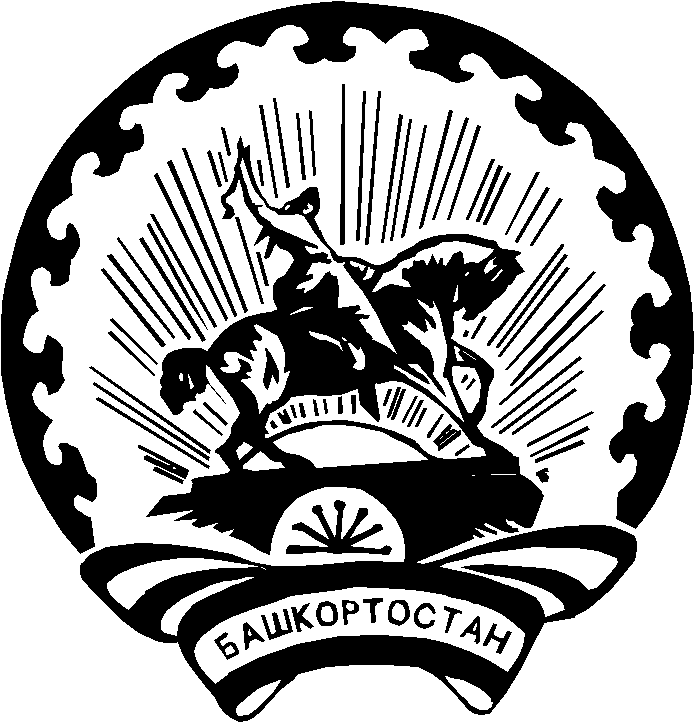 